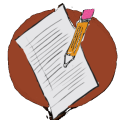 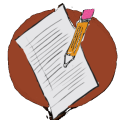 Start with the competing pathway you developed for Jessica.Develop intervention strategies to prevent, teach, and reinforce the replacement and desired behavior you identified.